Тема: Расчет на изгиб балки прокатного профиляДано: а=2,b=3, c=5,q=1т/м, Р=5т, М=1т.м. выполняем пункт 1-4, 6,8,11.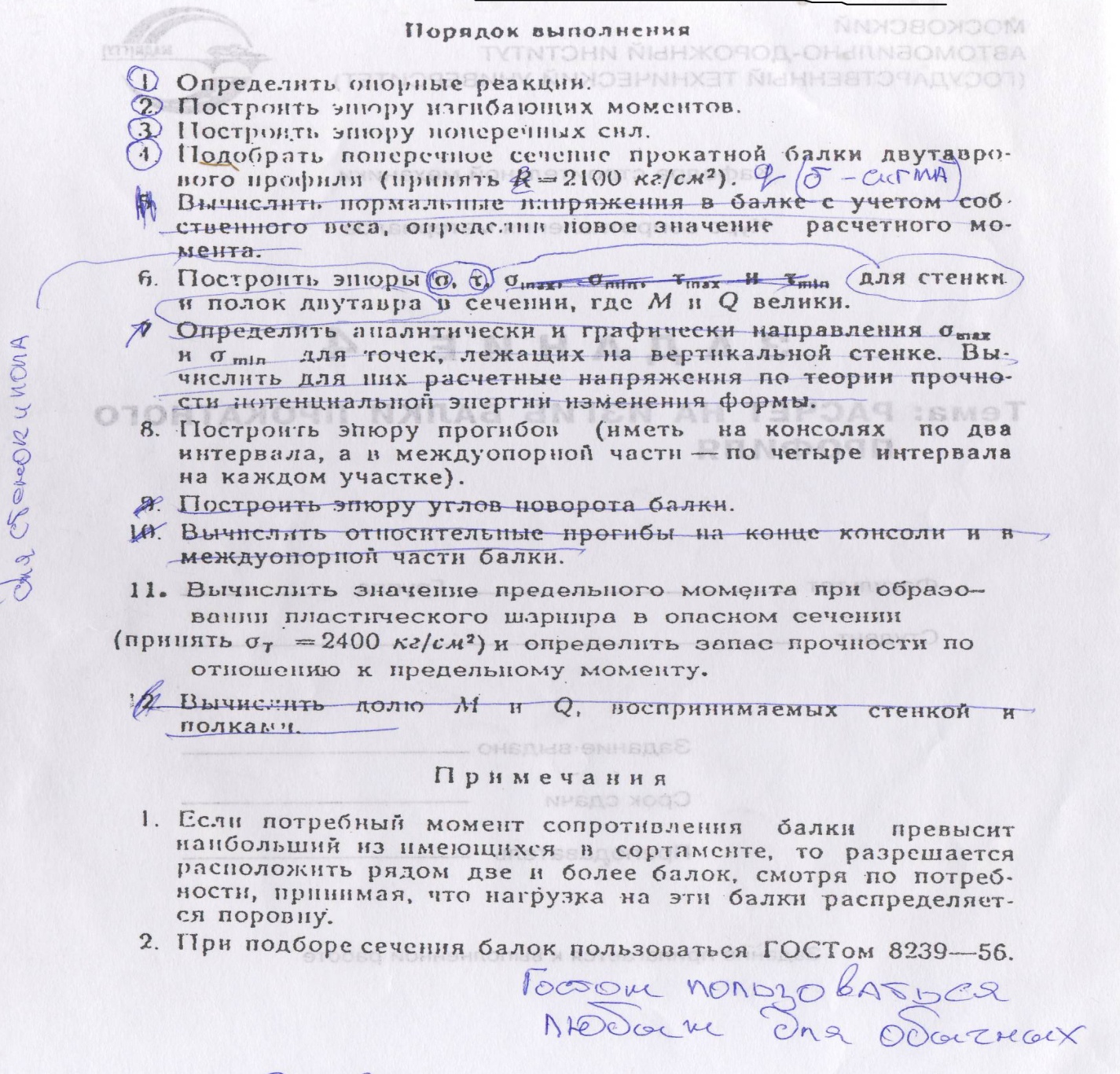 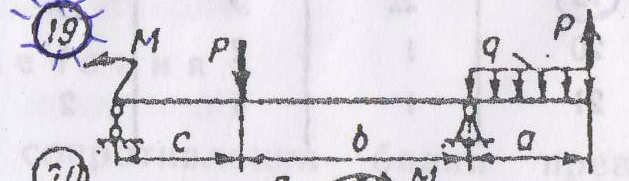 